PRIRODNA I KULTURNA BAŠTINA PRIMORSKE HRVATSKEPročitaj  tekst o prirodnoj baštini u udžbeniku Pogledaj što piše na PADLETU i pregledaj prezentacijehttps://padlet.com/anap2711/3thybrn53sk1Odigraj igruhttps://learningapps.org/display?v=pvxc547ha18Pročitaj što piše na PADLETUhttps://padlet.com/anap2711/wv43tsxa4ow3Pogledaj slijedeće kratke filmove iz ciklusa BAJKOVITA HRVATSKA i I TO JE HRVATSKAhttps://www.youtube.com/watch?v=3pgQFe69LIkhttps://www.youtube.com/watch?v=SNK5sB84fzohttps://www.youtube.com/watch?v=VUbNCtz45IMhttps://www.youtube.com/watch?v=kOwAVqI9Ziohttps://www.youtube.com/watch?v=thsCHkgSGoQhttps://www.youtube.com/watch?v=Pt6pIaWrKPMOdigraj igru https://learningapps.org/display?v=p9s5df4tt18U ŠKOLI SLIJEDI RAZGOVOR O NAUČENOM! 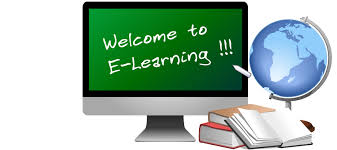 